I en løvebarnehage har vi fokus på: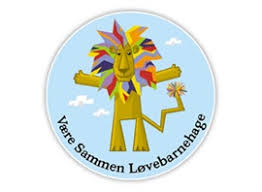 VennskapAt alle har en vennÅ være en vennÅ vise omsorg for hverandreAt vi ikke skal plage andreÅ si ifra om noen ikke har det greitÅ si ifra om noen plager andreAt alle barn har rett til å bli settÅ si fine ting til hverandreÅ hjelpe hverandre